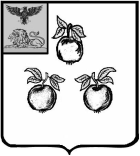 БЕЛГОРОДСКАЯ ОБЛАСТЬАДМИНИСТРАЦИЯ МУНИЦИПАЛЬНОГО РАЙОНА«КОРОЧАНСКИЙ РАЙОН» ПОСТАНОВЛЕНИЕКорочаО внесении изменений в постановлениеадминистрации муниципального района«Корочанский район» от 3 апреля 2020 года№ 166В соответствии с Указом Президента Российской Федерации от 2 апреля 2020 года № 239 «О мерах по обеспечению санитарно-эпидемиологического благополучия населения на территории Российской Федерации в связи 
с распространением коронавирусной инфекции (СОVID-19)», постановлением Главного государственного санитарного врача по Белгородской области 
от 13 апреля 2020 года № 249 «О дополнительных мерах по недопущению завоза и распространения (СОVID-19) в Белгородской области» администрация Корочанского района  п о с т а н о в л я е т:Внести следующие изменения в постановление администрации муниципального района «Корочанский район» от 3 апреля 2020 года № 166 
«О мерах по предупреждению распространения новой коронавирусной инфекции (СОVID-19) на территории Корочанского района», изложив его 
в следующей редакции:  «О мерах по предупреждениюраспространения  новойкоронавирусной инфекции (СОVID-19)на территории Корочанского районаВ соответствии с Указом Президента Российской Федерации от 2 апреля 2020 года № 239 «О мерах по обеспечению санитарно-эпидемиологического благополучия населения на территории Российской Федерации в связи 
с распространением коронавирусной инфекции (СОVID-19)», постановлением Губернатора Белгородской области от 3 апреля 2020 года № 36 
«О мерах по предупреждению распространения новой коронавирусной инфекции (СОVID-19) на территории Белгородской области» администрация муниципального района «Корочанский район» п о с т а н о в л я е т :	1.Ввести на территории Корочанского района режим повышенной готовности:1.1. Приостановить:с 18 апреля по 30 апреля 2020 года включительно:- проведение на территории района массовых мероприятий, в том числе деловых, публичных, спортивных, культурных и развлекательных мероприятий;- доступ граждан в парки, сады, скверы, зоны рекреационного назначения;- деятельность ночных клубов (дискотек) и иных аналогичных объектов, кинотеатров (кинозалов), детских игровых комнат и развлекательных центров для взрослых и детей, досуговых заведений, предоставляющих услугу по организации и проведению активного отдыха и развлечений, в том числе культурно-массовых и зрелищных мероприятий;  - деятельность организаций общественного питания, за исключением дистанционной торговли;- деятельность кальянных, микрофинансовых организаций, ломбардов, букмекерских контор, тотализаторов и их пунктов приема ставок, предприятий сферы услуг (косметологические салоны, СПА-салоны, массажные салоны, солярии, фитнес-центры, бани, сауны, иные объекты, в которых оказываются подобные услуги, предусматривающие физическое присутствие гражданина, за исключением услуг, оказываемых с условием доставки, а также услуг, оказываемых на основании лицензии на осуществление медицинской деятельности);  - деятельность торговых, торгово-развлекательных центров, за исключением реализации продовольственных товаров и (или) непродовольственных товаров первой необходимости, перечень которых утвержден Правительством Российской Федерации;с 9 апреля по 31 мая 2020 года включительно деятельность объектов массового отдыха, расположенных в курортах регионального и местного значения.1.2. Установить:с 18 апреля по 30 апреля 2020 года включительно иным объектам торговли, за исключением реализующих продовольственные товары и (или) непродовольственные товары первой необходимости, перечень которых утвержден Правительством Российской Федерации, сантехнические товары и сопутствующие расходные материалы, запасные части, предметы дополнительного оборудования и принадлежности транспортных средств, строительные, отделочные материалы и инструменты, садово-огородный инвентарь, семена, саженцы, рассаду, периодические печатные издания, в том числе через киоски, а также реализующих товары дистанционным способом, следующий режим работы:- с понедельника по пятницу включительно – рабочие дни в соответствии с установленным ими графиком;- в субботу, воскресенье – выходные дни.1.3. Рекомендовать гражданам:- отказаться от посещения государств, где зарегистрированы случаи новой коронавирусной инфекции (СОVID-19), а также ограничить поездки, 
в том числе в целях туризма и отдыха;- соблюдать в общественных местах и общественном транспорте, 
за исключением услуг по перевозке пассажиров и багажа легковым такси, дистанцию до других лиц не менее 1,5 метра (далее - социальное дистанцирование);- не покидать места проживания (пребывания), за исключением случаев обращения за экстренной (неотложной) медицинской помощью и случаев прямой угрозы жизни и здоровью, необходимости помощи лицам, нуждающимся в постороннем уходе, случаев следования к месту (от места) осуществления деятельности (в том числе работы), а также следования к ближайшему месту приобретения товаров, работ, услуг, выгула домашних животных на расстоянии, не превышающем 100 метров от места проживания (пребывания), выноса коммунально-бытовых отходов до ближайшего места их накопления.2. Обязать граждан: - посетивших территории  государств, где зарегистрированы случаи коронавирусной инфекции (СОVID-19), территории субъектов Российской Федерации, имеющих высокий уровень распространения коронавирусной инфекции (СОVID-19), (3-я, 4-я фазы эпидемического процесса), соблюдать требования об изоляции на дому на срок 14 дней: не посещать работу, учебу, общественные места;- прибывающих в Корочанский район с территории субъектов Российской Федерации, имеющих высокий уровень распространения коронавирусной инфекции (СОVID-19) (3-я, 4-я фазы эпидемического процесса), немедленно сообщать о своем прибытии, месте, датах пребывания в  указанных субъектах Российской Федерации, контактную информацию, включая сведения о месте регистрации и месте фактического пребывания в Корочанском районе, 
на горячую линию Управления Роспотребнадзора по Белгородской области по телефону: 8-800-222-04-31.3. Рекомендовать Отделу Министерства внутренних дел России 
по Корочанскому району (Ананичев А.И.), ОГБУЗ «Корочанская ЦРБ» 
(Жиров А.В.) организовать учет лиц, прибывающих с территории субъектов Российской Федерации, имеющих высокий уровень распространения коронавирусной инфекции (СОVID-19) (3-я, 4-я фазы эпидемического процесса), введение для них ограничительных мероприятий, включая режим самоизоляции, контроль за соблюдением режима самоизоляции в домашних условиях в течение 14 календарных дней с момента прибытия указанных лиц на территорию Корочанского района.4. Обязать всех работодателей, осуществляющих деятельность на территории Корочанского района:4.1. Не допускать на рабочее место и (или) территорию организаций работников:- на срок 14 дней, прибывших из государств, где зарегистрированы случаи коронавирусной инфекции (СОVID-19), с территории субъектов Российской Федерации, имеющих высокий уровень распространения коронавирусной инфекции (СОVID-19) (3-я, 4-я фазы эпидемического процесса), а также проживающих с лицами, находящимися в самоизоляции, и (или) в отношении которых приняты решения санитарных врачей об изоляции;- в возрасте 65 лет и старше.4.2. Перевести работников, обязанных соблюдать самоизоляцию, 
с их согласия на дистанционный режим работы или предоставить им ежегодный оплачиваемый отпуск.4.3.Обеспечить преимущественно дистанционный формат осуществления профессиональной деятельности беременным и многодетным женщинам, женщинам, имеющим малолетних детей в возрасте до 7 лет, инвалидам.4.4. Обеспечить входной контроль за состоянием здоровья работников, отстранение от нахождения на рабочем месте лиц с повышенной температурой.4.5. Обеспечивать соблюдение гражданами (в том числе работниками) социального дистанцирования, проведение дезинфекции в помещениях организации.4.6. При поступлении запроса Территориального отдела Управления Федеральной службы по надзору в сфере защиты прав потребителей и благополучия человека по Белгородской области в Губкинском районе (Имамедова Н.С.) незамедлительно представлять информацию о контактах заболевшего новой коронавирусной инфекцией (СОVID-19) по месту работы.5. Организациям, оказывающим услуги населению, в том числе по реализации продовольственных товаров:- ограничить нахождение в помещениях граждан, исходя из нормы площади помещения для оказания услуги не менее 4 кв. метров на 1 человека;- обеспечить в помещениях условия для соблюдения гражданами социального дистанцирования и осуществлять контроль за его соблюдением;- обеспечить соблюдение санитарно-эпидемиологического законодательства, а также превентивных мер незамедлительного характера для защиты граждан, предусматривающих проведение мероприятий по минимизации очередей и скопления посетителей, обеспечению контроля за использованием персоналом, работающим с посетителями, одноразовых масок, обработкой рук персонала антибактериальными салфетками, кожными антисептическими средствами.6. Обязать руководителей организаций, независимо от организационно-правовой формы и формы собственности, а также индивидуальных предпринимателей (далее – организации):6.1. Осуществляющих деятельность на территории Корочанского района, пользующихся услугами грузоперевозчиков из других субъектов Российской Федерации, иностранных государств, а также региональных грузоперевозчиков, осуществляющих межрегиональные и международные грузоперевозки:- обеспечить прием и отправку груза (товара) в порядке, исключающем риски распространения новой коронавирусной инфекцией (СОVID-19), 
с минимизацией количества контактов водителя с иными лицами;- обеспечить документальный учет находящихся на территории организации водителей с указанием сведений о них, времени прибытия и убытия с территории организации;- обеспечивать оперативное убытие водителя с территории организации;- при необходимости нахождения водителя на территории организации обеспечить ему условия соблюдения режима изоляции.6.2. Осуществляющих грузоперевозки за пределы Корочанского района:- обеспечить соблюдение санитарно-эпидемиологического законодательства;- обеспечить водителей одноразовыми масками, антибактериальными салфетками, кожными  антисептическими средствами, иными средствами индивидуальной защиты.7. Заместителю главы администрации района – секретарю Совета безопасности Манохину А.В., председателю комитета экономического развития администрации района Проскуриной Н.П. совместно с Территориальным отделом Управления Федеральной службы по надзору в сфере защиты прав потребителей и благополучия человека по Белгородской области в Губкинском районе (Имамедова Н.С.) обеспечить мониторинг соблюдения требований, установленных пунктом 6 настоящего постановления.8. Главному врачу ОГБУЗ «Корочанская ЦРБ» Жирову А.В.:8.1. Обеспечить возможность оформления листков нетрудоспособности без посещения медицинских организаций для лиц, указанных в пункте 2 настоящего постановления.8.2. Организовать работу медицинских организаций с приоритетом оказания медицинской помощи на дому:- лицам, находящимся в режиме изоляции, прибывшим из государств, неблагополучных по заболеваемости новой коронавирусной инфекцией (СОVID-19);- больным с респираторными симптомами;- пациентам, относящимся к группам риска по хроническим неинфекционным заболеваниям, в том числе лицам старше 60 лет.8.3. Обеспечить готовность медицинских организаций, осуществляющих медицинскую помощь в стационарных и амбулаторных условиях, скорую медицинскую помощь, к приему и оперативному оказанию медицинской помощи больным с респираторными симптомами, внебольничными пневмониями, к проведению отбора биологического материала для исследования на новую коронавирусную инфекцию (СОVID-19).8.4. Обеспечить работу «горячей линии» по вопросам новой коронавирусной инфекции (СОVID-19) по телефону: 7 (920) 552-41-01.8.5. Обеспечить исполнение постановления Главного государственного санитарного врача по Белгородской области от 13 апреля 2020 года № 249
 «О дополнительных мерах по недопущению завоза и распространения 
СОVID-19 в Белгородской области».9. Управлению образования (Крештель Г.И.), рекомендовать 
ОГАПОУ «Корочанский сельскохозяйственный техникум» (Рожкова С.Я.), 
ГБОУ «Корочанская школа - интернат» (Сухова Н.Д.) обеспечить организацию с  6 апреля  по 30 апреля 2020 года образовательного процесса с применением электронного обучения и дистанционных образовательных технологий.10. Управлениям социальной защиты населения (Лазухина С.Ю.), 
по строительству, транспорту, связи и ЖКХ (Агаркова В.А.) администрации Корочанского района обеспечить приостановление возможности использования единых социальных проездных билетов в общественном транспорте, введенных постановлением Правительства Белгородской области от 19 января 2009 года 
№ 7-пп «О введении на территории Белгородской области единого социального проездного билета», с сохранением количества поездок на период с 6 апреля по 30 апреля 2020 года включительно.11. Заместителю главы администрации района – руководителю аппарата администрации района Кизимову С.Ю. организовать в средствах массовой информации информирование населения о введении на территории Корочанского района режима повышенной готовности, а также о мерах по обеспечению безопасности населения.12. Рекомендовать:- Отделу Министерства внутренних дел России по Корочанскому району (Ананичев А.И.) применять меры по контролю за соблюдением гражданами ограничений, установленных настоящим постановлением, а также меры по пресечению нарушений указанных ограничений;- Территориальному отделу Управления Федеральной службы по надзору в сфере защиты прав потребителей и благополучия человека по Белгородской области в Губкинском районе (Имамедова Н.С.) обеспечить осуществление государственного санитарно-эпидемиологического надзора в рамках установленных полномочий;- Отделению надзорной деятельности и профилактической работы по Корочанскому району УНД и ПР ГУ МЧС России по Белгородской области (Шевченко П.А.), ОВО по Корочанскому району филиала ФГКУ УВО ВНГ России по Белгородской области (Чуйков А.А.), главам администраций городского поселения «Город Короча» и сельских поселений принять необходимые меры, направленные на реализацию настоящего постановления.13. Директору МКУ «Административно-хозяйственный центр обеспечения  деятельности  органов  местного самоуправления муниципального района «Корочанский район» Кладиенко Е.А. обеспечить размещение настоящего постановления на официальном сайте органов местного самоуправления муниципального района «Корочанский район» в информационно-коммуникационной сети общего пользования.	14. Контроль за исполнением  постановления оставляю за собой.».Глава администрацииКорочанского района                                                                      Н.В. Нестеров«17»апреля2020г.№196